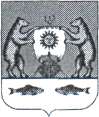 Российская Федерация   Новгородская область Новгородский район    Совет депутатов Савинского сельского поселения   РЕШЕНИЕот 26,12.2023 № 226 д. СавиноО прекращении полномочий старостыВ соответствии с Федеральным законом от 6 октября 2003 года № 131-ФЗ «Об общих принципах организации местного самоуправления в Российской Федерации», в целях реализации Областного закона от 01.10.2018 № 304-ОЗ «О некоторых вопросах, связанных с деятельностью старосты сельского населенного пункта на территории муниципального образования в Новгородской области», руководствуясь Уставом Савинского сельского поселения, решением Совета депутатов от 17.06.2019 № 88 «Об утверждении положения об организации деятельности старост на территории Савинского сельского поселения» Совет депутатов Савинского сельского поселения»РЕШИЛ:1. Прекратить полномочия старосты д.Радоча, д.Посад, д.Александровское муниципального образования Савинское сельское поселение Новгородского муниципального района Новгородской области Спиридонова Юрия Васильевича досрочно, в связи со смертью.2. Опубликовать настоящее решение в периодическом печатном издании «Савинский Вестник» и разместить на официальном сайте Администрации Савинского сельского поселения в информационно-телекоммуникационной сети «Интернет» по адресу: savinoadm.ru.Глава поселения                                                              А.В. Сысоев